Братское захоронение в поселке Керамического заводаЗдесь захоронены останки бойцов 5-й и 256-й стрелковых дивизий: 565 воинов, имена 24 из них неизвестны.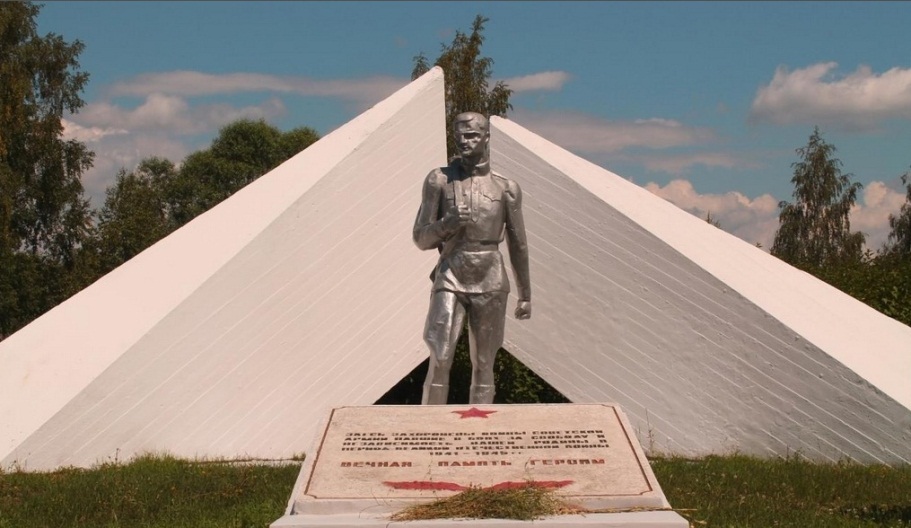 Автор рассказа:Людмила Николаевна Селянкина учитель МОУ СОШ № 50 г. Твери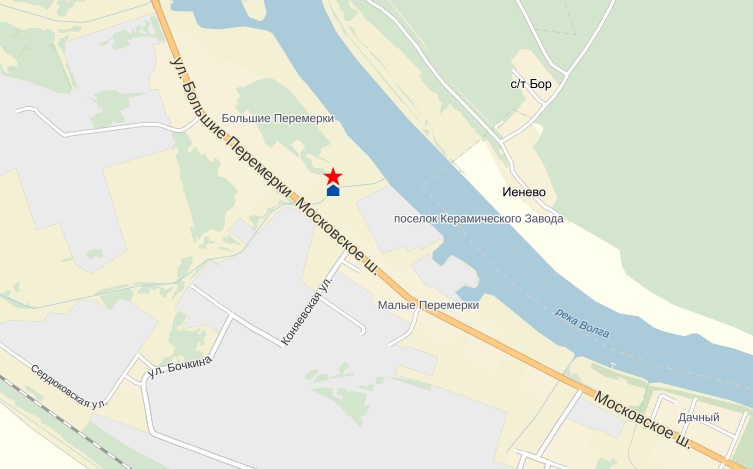 http://memory-map.prosv.ru/?item=10650Город Тверь, Московский район 